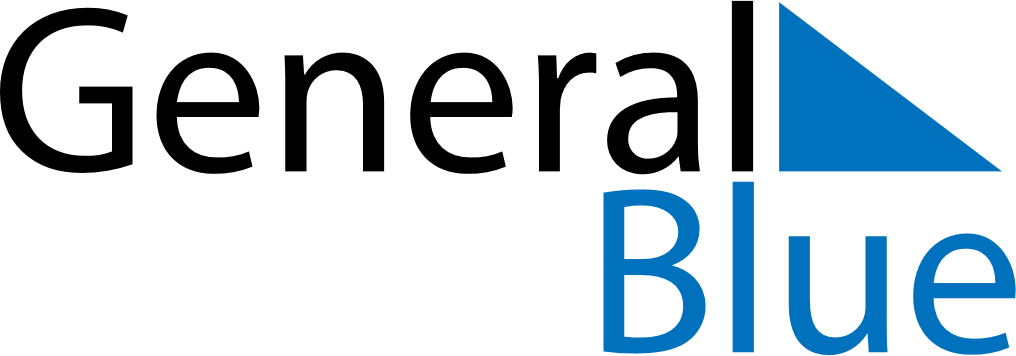 March 2024March 2024March 2024March 2024BelizeBelizeBelizeSundayMondayTuesdayWednesdayThursdayFridayFridaySaturday112345678891011121314151516Baron Bliss Day17181920212222232425262728292930Good FridayGood FridayEaster Saturday31Easter Sunday